Dear Friends:Welcome to the 2017 National Advocacy Summit! Get ready for an uplifting, empowering and life-changing experience. You are joining almost 100 strong warriors representing lung cancer survivors and caregivers from across the country here in Washington, DC. I encourage you to make the most of your time at the Summit. This is the place to connect with and support others in our community and engage in thought-provoking dialogue on cancer research and policy. Once on Capitol Hill, you have the opportunity to make sure YOUR story is heard by your Members of Congress, voice concerns about the healthcare reform debate and advocate to accelerate cancer care through breakthrough treatments, research and early detection.Thank you for taking action and igniting change! I look forward to meeting you.Warmest regards,Elridge Proctor, MPA
Director of Health Policy
202-742-1427
eproctor@lungcanceralliance.org
Thank you to our sponsors! 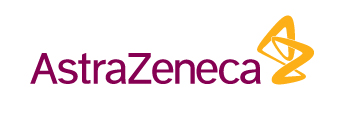 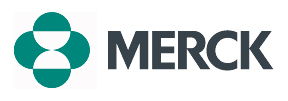 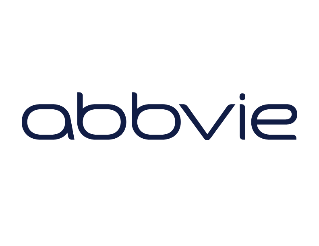 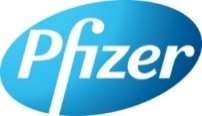 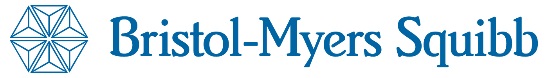 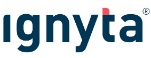 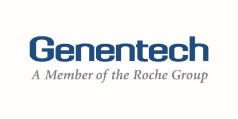 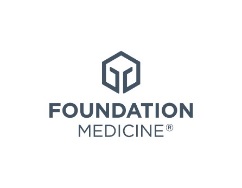 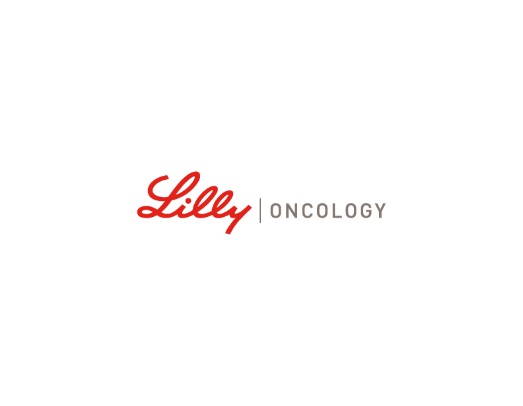 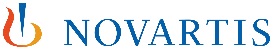 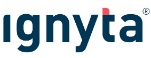 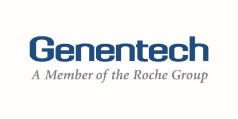 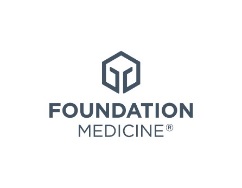 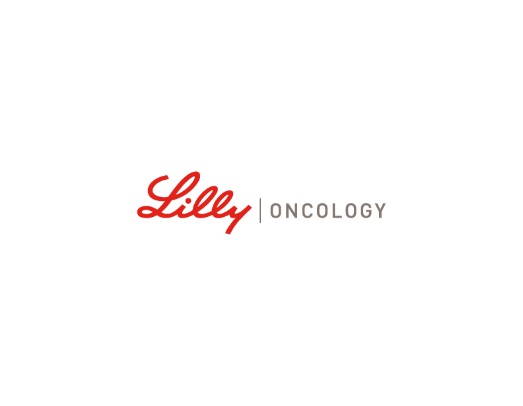 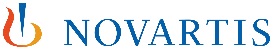 National Advocacy Summit Schedule
Wednesday, September 27, 2017
Omni Shoreham Hotel, 2500 Calvert Street N.W., Washington, DC Thursday, September 28, 2017
Capitol Hill, Washington, D.C.Make the Most of Your Post on Social MediaSocial media is a great (and easy) way to amplify your voice! Take your message beyond Capitol Hill, tell your community about the advocacy work you are doing and how important it is to the lung cancer community. Here are some tips for getting the most out of your posts!Use the hashtag #Rally4LungCancer in all posts Include a photo!  Don’t forget to hold up your advocacy sign in photos with Members of CongressFollow Lung Cancer Alliance for updates and news! 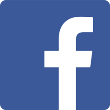 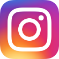 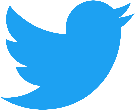 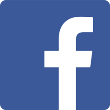 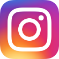 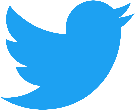 1:00pm – 2:00pmBlue FoyerRegistration 2:00pm – 2:30pmBlue RoomIntroductory Remarks & National Advocacy Summit OverviewLaurie Fenton Ambrose, President & CEO, Lung Cancer AllianceSpecial Presentation: “Ride Hard. Breathe Easy.”
John Matthews, Lung Cancer Advocate2:30pm – 3:30pmBlue Room“The Living Room,” A Discussion on Catalyzing More Effective Treatments & Cures
Moderated by Bonnie J. Addario, Lung Cancer Survivor & Chair of the Bonnie J. Addario Lung Cancer Foundation Panelists include: Ryan M. Hohman, JD, Vice President of Public Affairs at Friends of Cancer ResearchLinda House, RN, BSN, MSM, President, Cancer Support CommunityJennifer C. King, PhD, Director of Science and Research, Lung Cancer Alliance3:30pm – 3:45pmBreak 3:45pm – 4:45pmBlue RoomPeople Power: How Your Voice Makes a Difference! Moderated by Laurie Fenton Ambrose, President & CEO, Lung Cancer AlliancePanelists include: Karen E. Arscott, DO, MSc, Lung Cancer Survivor and Associate Professor of Medicine, Geisinger Commonwealth School of MedicineMegan Gordon Don, MHS, President, MGD Strategies (Previously, Vice President, Government Affairs & Advocacy, Pancreatic Cancer Action Network)   David Pugach, Chair, One Voice Against Cancer Coalition and Vice President, Federal Relations, American Cancer Society Cancer Action Network, Inc.  4:45pm – 5:15pmBlue RoomClosing Remarks Elridge Proctor, MPA, Director of Health Policy, Lung Cancer Alliance and Cecilia Izzo, Lung Cancer Survivor and Lung Cancer Alliance National Advocate Advisory Council Member5:15pm – 5:45pmBlue TerraceReceptionContinue the conversation in a casual atmosphere.5:45pm – 7:45pmBlue RoomDinner Presentation by Emily Eyres, Chief Operating Officer and Lanni Boyd, Associate Director, Stakeholder Relations, Lung Cancer Alliance   6:30am – 7:00amOmni Shoreham Hotel, Blue Room FoyerDrop luggage at Blue Room FoyerLCA will transport and store luggage at the United Methodist Building on Capitol Hill7:20amOmni Shoreham Hotel/Capitol HillBuses from Omni Shoreham Hotel to Capitol Hill
NOTE: Buses will leave from the Omni Shoreham Hotel Lobby at 7:20am sharp8:15am – 8:45amCapitol HillGroup Photo at US Capitol Steps9:00am – 10:00amCapitol Hill, Rayburn House Building, Room 2043Summit Breakfast                                                                                                                     Keynote speaker: Tony Coelho, Chairman of Partnership to Improve Patient Care (PIPC), former U.S. Congressman from California, and primary author and sponsor of the Americans with Disabilities Act                                                               10:30am – 3:00pmCapitol HillLung Cancer Alliance Meetings on Capitol Hill (see your Capitol Hill Schedule by State for details)11:30am – 6:30pm
United Methodist BuildingPick up luggagePick up luggage from the United Methodist Building, 100 Maryland Avenue NE, Washington, D.C.4:00pm – 6:00pmCapitol Hill, Russell Senate Building, Room 325 (Kennedy Caucus Room)Congressional Reception & AwardsMichael G. Oxley Leadership & Advocacy Award presented by the Oxley Family, and presentations of the Congressional Staff Leadership & Advocacy Award and Volunteer Leadership & Advocacy Award  6:15pmBuses Depart from Capitol Hill to Omni Shoreham Hotel